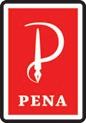 Basın Bülteni		                    		             					 PENA YAYINLARI’NIN ÇOK SATAN KİTABI“GÜNEŞ DE BİR YILDIZDIR” BEYAZPERDEDE!New York Times'ın en çok satan yazarı Nicola Yoon'un romantizmi mükemmel bir dille denge dolu anlattığı “Güneş De Bir Yıldızdır” adlı kitabı, yönetmen Ry Russo-Young ve senarist Tracy Oliver’ın tarafından beyazperdeye aktarıldı. Nicola Yoon’un Türk okurları tarafından da beğeniyle okunan ve çok satan ikinci kitabı Güneş De Bir Yıldızdır, iki genç karakterin kalabalık bir New York sokağında karşılaştıkları günden itibaren birbirlerinin hayatlarını nasıl değiştirdiklerini anlatıyor. Yazarın beyazperdeye aktarılan ikinci kitabı Güneş De Bir Yıldızdır’ın beyazperdeye aktarılmış hali geçtiğimiz Mayıs ayında ABD başta olmak üzere Almanya, Hollanda ve Rusya’da sinemaseverlerle buluşurken filmin Türkiye’de ne zaman vizyona gireceği ise merakla bekleniyor. Detaylı Bilgi ve Görsel İçin:ZB Medya – İletişim:Berk Şenöz – 0546 266 5144 berksenoz@zbiletisim.com